 SOS PRISÕES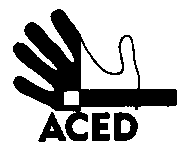 Ex.mos. SenhoresProvedor de Justiça; Inspecção-Geral dos Serviços de Justiça; Ministro da Justiça; C/cPresidente da República; Presidente da Assembleia da República; Presidente da Comissão de Assuntos Constitucionais, Direitos, Liberdades e Garantias da A.R.; Presidente da Comissão de Direitos Humanos da Ordem dos Advogados; Comissão Nacional para os Direitos HumanosLisboa, 24-05-2013N.Refª n.º 81/apd/13Outra refªLisboa, 21-05-2013N.Refª n.º 79/apd/13Lisboa, 27-04-2013N.Refª n.º 65/apd/13Assunto: greve e organização da tensão com os presos (expressão de tortura)Na prisão de Coimbra um homem que pode sofrer de problemas mentais e que vive sem apoio externo à cadeia, deixou envolver-se num desacato no octógono com um guarda. Quem assistiu diz que tudo começou com um empurrão do guarda no preso e que este reagiu. Eram perto das 2 da tarde. Foi levado então para o isolamento. Local de onde, logo após o fecho, pelas 18:00, vinham gritos lancinantes de quem está a ser espancado.A Direcção